עזר לצבי הלכות מילהמילה – מילה של גרות ומילה של מצוהמפניני הרב עמ' רמאמילה – מילת גוימנחות מברמב"ם הלכות מילה ב:אהכל כשרין למול ואפילו ערל ועבד ואשה וקטן מלין במקום שאין שם איש, אבל עכו"ם לא ימול כלל ואם מל אינו צריך לחזור ולמול שנייהכסף משנה שם בסוף דבריו...ואפשר דרבינו מספקא ליה אי רב ורבי יוחנן סבירא להו דמילה בעכו"ם פסולה וכיון דאינהו ס"ל הכי הכי קיימא לן או אי סבירא להו דכשרה אלא בטעמא דרבי יהודה הנשיא פליגי וכדפרישית ולפיכך פסק דלכתחילה לא ימול ואם מל אינו צריך לחזור ולמול שנייה וזה נראה לי עיקרשו"ת שאגת אריה (ישנות) סימן נבשלחן ערוך יורה דעה רסד:א בהג"האבל עובד כוכבים, אפילו הוא מהול, לא ימול כלל. ואם מל אין צריך לחזור ולמול פעם שנית. הגה: וי"א דחייבים לחזור ולהטיף ממנו דם ברית. (טור בשם סמ"ג). וכן עיקר. מומר לכל התורה כולה, או שהוא מומר לערלות, דינו כעובד כוכבים (כ"מ בש"ס פ"ב דע"א ובטור וב"י בשם הר' מנוח וב"ה וד"מ שבא"ז מסתפק). תינוק שהוצרכו למולו תוך ח', מפני הסכנה, אין חילוק בין ישראל לעובד כוכבים, דכל תוך ח' לא מיקרי מילהש"ך יורה דעה רסד:ואבל אין רוצה לומר דאם לא נשארו ציצין כו' דאין צריך אפילו להטיף דהא תוך ח' לא מיקרי מילה וגם לעיל סי' רס"ב ס"ק ב' העליתי דצריך להטיף אם נמול תוך ח' ותדע דהרי גם בנמול על ידי עובד כוכבים קיימין הכא ובעל ידי עובד כוכבים אף להרב צריך להטיף אלא ודאי לא בא לומר שאין צריך להטיף ודו"ק:מילה – שלא בזמנה ויום טוב שנישבת קלז. במשנהקטן נימול לשמנה ולתשעה ולעשרה ולאחד עשר ולשנים עשר, לא פחות ולא יותר. הא כיצד: כדרכו - לשמנה, נולד לבין השמשות - נימול לתשעה, בין השמשות של ערב שבת - נימול לעשרה, יום טוב לאחר השבת - נימול לאחד עשר, שני ימים של ראש השנה - נימול לשנים עשר. קטן החולה - אין מוהלין אותו עד שיבריא.רמב"ם הלכות מילה א:טווכל מי שאינו דוחה את השבת י אינו דוחה את יום טוב ראשון ודוחה את יום טוב שני, ובשני ימים טובים של ראש השנה אינו דוחה לא את הראשון ולא את השני, וכן מילה שלא בזמנה אינה דוחה את שני ימים טובים של ראש השנה.בית יוסף יורה דעה רסו:חאבל הרא"ש כתב בתשובה כלל כ"ו (סי' ה) דדוקא גבי מת התירו לדחות יום טוב שני והתירו אפילו ביום טוב שני של ראש השנה (ביצה ו.) אבל במילה שכבר עבר זמנה לא התירו לדחות יום טוב שני בשבילה וממתניתין דלא אשכח נימול לשנים עשר אלא בשני ימים טובים של ראש השנה אין ראיה דמתניתין נשנית בארץ ישראל:שלחן ערוך שםמי שנולד בין השמשות, שהוא ספק יום ספק לילה, מונין מן הלילה ונימול לתשיעי, שהוא ספק שמיני. ואם נולד ערב שבת בין השמשות, אינו דוחה את השבת, שאין דוחין את השבת מספק. וכן אינו דוחה יו"ט מספק ואפילו יו"ט שני של גליות (טור ר"ס זה בשם תשובת רא"ש והיא בכלל כ"ו). ואפילו לא הוציא אלא ראשו בין השמשות, אע"פ שיצא כולו בשבת, אינו נימול בשבת.שו"ת נודע ביהודה מהדורא קמא – אורח חיים סימן לשאלה: תינוק שנולד בין השמשות ושמיני ספק תשיעי שלו חל ביו"ט שני של גליות אימתי נימול.    תשובה הגם שדין זה מפורש בש"ע י"ד סימן רס"ו סעיף ח' שאין ספיקו דוחה אפילו יום טוב שני של גליות מ"מ אני בעניות דעתי קיוהא קא חזינא בדברי מרן המחבר בדין זה. חדא שעזב דרכו וסדרו בכל מקום להיות נמשך אחר דעת הרמב"ם ואפילו במקום שרבים חולקים עליו מרן המחבר מחפש צדדים למצוא מקום לפסוק כמותו ועכ"פ אינו משמיט דבריו לגמרי ומביא דבריו בשם יש מי שאומר, וכאן בדין זה לא הביא בספרו ב"י שום חולק על הרמב"ם שמתיר ביו"ט שני אפילו מילה שודאי עבר זמנה רק הרא"ש, ואיך החליט בש"ע כדעת הרא"ש לחלוטין בסתם כאילו אין שום חולק וכבר באמת חולק עליו הש"ך בס"ק ח' ופסק כדעת הרמב"ם.אלא שיותר מזה גדלה הפליאה שדין זה שפסק בש"ע דספק מילה שלא בזמנה אינו דוחה יו"ט שני של גליות זה לא עלה על דעת הרא"ש מעולם, דהרא"ש קאי על מי שנולד בע"ש בה"ש ולשבוע שאחר ספק שמיני חלו שני ימים טובים ש"ג באחד בשבת ובשני בשבת שנימול ליום י"ב ושם ביום טוב שני כבר עבר זמנה בודאי אבל מי שספק שמיני שלו ביו"ט שני מהי תיתי לאסור והלא יש כאן ס"ס שמא היום זמנה ואת"ל היום אחר זמנה שמא היום חול שהרי יו"ט שני ספק הוא. ועלה בדעתי לומר דזה הוא דבר שיש לו מתירים שיכול למול אחר יו"ט וס"ל להמחבר דדבר שיש לו מתירין אפילו ס"ס אסור...לכן נלע"ד דהמחבר אגב שיטפא כתב וכן יו"ט שני של גליות וכוונתו בודאי שלא בזמנ' והוא דברי הרא"ש ממש אבל ספק מילה שלא בזמנה ודאי שרי ביו"ט שני אפילו בר"ה שבזה גם להרמב"ם ודאי מילה שלא בזמנה אינו דוחה אפילו יום טוב שני בר"ה... ובגוף הדין שנחלקו הרמב"ם והרא"ש במילה ודאי שלא בזמנה דלהרמב"ם דוחה יום טוב שני ולהרא"ש אינו דוחה, נראין דברי הרא"ש דמה סברא יש להקל בשאר ימים טובים יותר מר"ה מה שאינו תלוי ביומא אריכתא, והרמב"ם בפירוש המשנה שם פרק ר"א דמילה באמת כתב שבר"ה נימול לשנים עשר לפי שהוא יומא אריכתא ולענ"ד צ"ע.   והרא"ש בתשובה שפיר השיב שהרי לענין מת שהקילו הקילו גם ביום טוב שני של ר"ה וא"כ גם לענין מילה אם היו מקילים בשל גליות היו מקילים גם בר"ה.   ואעפ"י שנראין דברי הרא"ש מ"מ מי שרוצה לסמוך על הש"ך שהכריע כהרמב"ם וסמ"ג להקל ביום טוב של גליות אין מוחין בידו והנלע"ד כתבתי...פתחי תשובה יורה דעה רסו:זי"ט שני ש"ג עי' באה"ט בשם ש"ך ועיין (בתשובת נו"ב חלק א"ח סימן ל') שהאריך בזה והעלה דמ"ש המחבר וכן בי"ט שני ש"ג כוונתו אם הוא ודאי שלא בזמנו כגון שנולד בערב שבת בין השמשות ובשבוע שאחר ספק שמיני חלו שני ימים טובים של גליות באחד בשבת ובשני בשבת שנימול ליום י"ב אבל מי שספק שמיני שלו בי"ט שני אפילו בר"ה נימול בשני דהוי ס"ס שמא היום זמנו ואת"ל אינו זמנו שמא היום חול ולא הוי דשיל"מ כיון דחוזר לאיסורו (ע"ל סי' ק"ב ס"ד בהג"ה). וכתב עוד לענין הפלוגתא שבין הרמב"ם והרא"ש במילה ודאי שלא בזמנה אם דוחה י"ט שני ש"ג. נראה עיקר כהרא"ש דאין דוחה ומ"מ מי שרוצה לסמוך על הש"ך שהכריע כדעת הרמב"ם אין מוחין בידו ע"ש: [ועיין (בתשובת חתם סופר סי' ר"נ) שהאריך בענין זה והעלה בהחלט להחמיר כהרא"ש. וכהסכמת (התשב"ץ ח"ג סי' רפ"ד) שראה דברי הרמב"ם וסמ"ג והסכים עם הרא"ש]. והש"ך לא ראה אותה תשובה וכל היכא שדברי הראשונים נעלמו מעיני האחרונים הלכה כראשונים. אך בספק אם המילה היא היום בזמנו נ"ל כהגאון נו"ב הנ"ל למולו בי"ט שני של גליות עכ"פ ולא מטעמים דהנו"ב משום דהוי ס"ס רק מטעם אחר דאתי ספק קיום מ"ע דאורייתא ודחי ספק קל דרבנן ובפרט עתה שאינו אלא מנהג ומסיק דהזריז ומיקל בי"ט ב' ומחמיר למולו ביום ספק ח' ס' ט' הרי הוא מן הזריזים ע"ש. (ובסי' רנ"ב) ג"כ תשובה מענין זה ושם אין דעתו כן אלא דאפי' ספיקא אינו דוחה י"ט שני של גליות ע"ש. אך כפי הנראה לא נדפס על הסדר ואותה תשובה דסי' ר"ן שנדפס לראשונה השיב באחרונה בערך עשרים שנה ויותר. [מן הכתוב על שער הספר הנ"ל מוכח כן] והיא עיקר:רפואה – לידה בעזרת רופאים, יוצא דופן, מילה בשבת דעת הגרי"א הענקין – הפרדס תשרי תשל"ב (קישור) 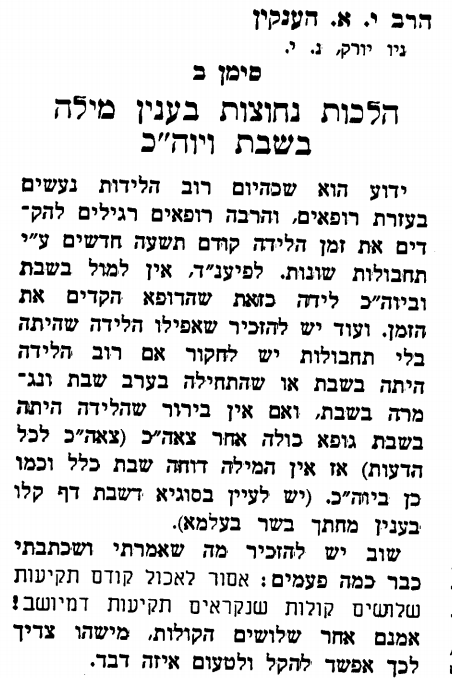 מילה ופריעהיבמות ע:אמר רבה בר יצחק אמר רב: לא ניתנה פריעת מילה לאברהם אבינו, שנאמר: בעת ההיא אמר ה' אל יהושע עשה לך חרבות צורים וגו'. ודלמא הנך דלא מהול, דכתיב: כי מולים היו כל העם היוצאים וכל העם הילודים וגו'! א"כ, מאי שוב? אלא לאו לפריעה. ומאי שנית? לאקושי סוף מילה לתחלת מילה, מה תחלת מילה מעכבת, אף סוף מילה מעכבין בו... ובמדבר מאי טעמא לא מהול? איבעית אימא: משום חולשא דאורחא; ואיבעית אימא: משום דלא נשיב להו רוח צפונית, דתניא: כל אותן ארבעים שנה שהיו ישראל במדבר, לא נשבה להם רוח צפונית.תוספות שם ד"ה לא ניתנה פריעת מילה לאברהם אבינוומ"מ אברהם פרע מילתן אע"ג דלא נצטווה כדאמר בב"ר (פ' (ס"ד) [מ"ז]) דאפי' עירוב תבשילין קיים וא"ת אם לא ניתנה פריעה עד יהושע היכי גמרינן מיניה הא כתיב (ויקרא כז) אלה המצות שאין נביא רשאי לחדש דבר מעתה ויש לומר דהלכה למשה מסיני הוא ויהושע אסמכיה אקרא.מילה – שני מהולים בשבתשו"ת הרמ"א סימן עושלחן ערוך יורה דעה רסו:ידיש ליזהר שלא ימולו שני מוהלים מילה אחת בשבת, שזה ימול וזה יפרע, אלא המל הוא עצמו יפרע. הגה: ולא מצאתי ראיה לדבריו,  ואדרבה נראה לי דשרי דהא מילה דחיא שבת כמו עבודה במקדש שכמה כהנים היו עובדים ומחללים שבת, דמאחר דשבת ניתן לדחות הרי הוא כחול לכל דבר. וכן מצאתי בספר התרומה ישן כתוב בקלף, שכתב בסוף הלכות שבת בהדיא, דשרי. אמנם מצאתי בקובץ שיש לאסור ועל כן טוב להחמיר לכתחלה, אף על פי שמדינא נראה לי מה שכתבתי (ד"ע ודלא כב"י). ביאור הגר"א יורה דעה רסו:כהואדרבה כו'. ולכאורה אין ראיה דעבודה בשבת הותרה וכמ"ש ביומא מ"ו ב' משא"כ מילה דמשמע דדחויה היא ממ"ש פ"ה ב' ומה מילה כו' ופיקוח נפש ודאי דחויה היא כמ"ש הרמב"ם רפ"ב דה' שבת וכמ"ש במנחות ס"ד א' בעי רבא כו' וה"נ במילה אבל א"א לומר כן דאמרינן שם אלא א"ר ר"י ור"ח ס"ה אמרו דבר א' כו' ובשבת שם אמרינן מאן תנא פירש כו' ואם איתא אפי' לרבנן וכן שם א' וצריכא כו' אלא ודאי אין חילוק וכמש"ש לרבנן בין בשבת בין בחול בשלשה בשלש קופות כו' ומש"ש (עבה"ג) אנא עבד כו' אפי' לכתחלה וכ"כ בא"ח:פתחי תשובה יורה דעה רסו:טזלאסור עט"ז וש"ך. ועיין בשאגת אריה סי' נ"ט שהאריך בזה ודעתו שבשבת אסור למוהל לסלק ידיו משהתחיל למול עד שיגמור הפריעה אבל אם אירע שסילק ידיו מותר גם לאחר לגמרו ושבת וי"ט שוים בזה ע"ש ועיין בתשובת זכרון יצחק סי' כ"ז מ"ש על דבריו. ועיין (בתשובת נו"ב תניינא חלק א"ח סימן כ"ב) שכתב שהוא מחמיר לעצמו וח"ו להורות לאחרים והביא שם דברי היש"ש יבמות שמחמיר בזה וכתב לדחות ומסיק פוק חזי מאי עמא דבר בכל מדינות פולין תמיד הם שני מוהלים זה חותך וזה פורע בין בחול בין בשבת ועיין בתשו' תפארת צבי חלק או"ח סי' ז' שדחה ג"כ דברי היש"ש והעלה דשרי להיות שני מוהלים בשבת וחלילה להחמיר בזה להוציא לעז על גדולים וטובים שנהגו מימות עולם כן שח"ו חיללו שבת ע"ש (ועמ"ש לעיל סימן רי"ד סק"ד ועיין בסוף ספר דרך חיים שו"ת בענין זה באורך):הערות לשו"ת הרמ"א סימן עו מהרב אשר זיוא עי' בשו"ת שאג"א סימן נט שדן באותה שאלה ופוסק שלא כרבינו. הוא מצטט קטעים רבים מתשובה זו, מתפלפל בדברי רבינו, משתמש בביטויים דוקרים כדרבנות ולבסוף מסיק להלכה שלא כפסקו.יט עיין הערה ראשונה שבעל השאגת אריה חולק בזה על פסק רבינו, וכן מסיק בתשובתו: הילכך נ"ל ברור דאסור למול ע"י ב' מוהלין בשבת - משום כיון דאיפשר לעשות ע"י חילול א' אסור לעשות ע"י ב' חילולין לפיכך אסור לסלק ידיו כשהתחיל למול עד שיגמור הפריעה, אבל אם אירע שסילק ידיו תו אין חילוק בין א' לב' ומותר לאחר לגומרה דכיון דאם יגמור נמי מי שהתחיל למול א"א בלתי ב' חילולין תו לית לן בה אם נעשו ע"י א' או ע"י שנים, ובכ"ז שבת ויו"ט שוין הן, ואבי מורי שיחי', שגודל וחונך בירושלים סיפר לי, שע"פ הוראת גדולי הרבנים בא"י היו נוהגים כפסק רבינו ולא כשאגת אריה, ולברית שחל בשבת הלכו שני מוהלים, אחד עשה את החיתוך והשני את הפריעה, ועיין בשו"ת נו"ב תניינא א"ח סי' כב שכותב דבכל מדינת פולין תמיד הולכים ב' מוהלים בין בחול בין בשבת.מילה בזמנה, תדיר ושאינו תדירשו"ת נודע ביהודה מהדורא תניינא - יורה דעה סימן קסותשובה לכבוד אהובי האלוף התורני המופלג מו"ה נתנאל יצ"ו:    מכתבו קבלתי אתמול בלילה ומוכ"ז אץ לדרכו השכם בבקר ולכן הנני משיב בקצרה. ע"ד תינוק שלא נימול בזמנו ביום השמיני מחמת חולי וכבר חזר לבריאותו והוא ראוי להיות נימול ואביו רוצה לעכב למול עד יגיע ערב פסח בהסתת הבכורים ויאספו כל הבכורים לאכול בע"פ בסעודת ברית מילה: ידע כי דבר זה הוא מעשה מגונה מאד להשהות המצוה ואפילו ביום המילה עצמו שכל היום כשר ואפ"ה זריזין מקדימין למצוה ק"ו שלא לדחות מיום ליום אף שכבר נדחית מזמנה מ"מ שוב כל יומא זמנה הוא. יפה אסרת למול מילה שלא בזמנה בע"פ אף אם כבר לא מלוהו והגיע ע"פ אסרתי שלא למולו מטעם שראיתי שזה עצת חטאים של הבכורים דלא מעלי ואמרתי שיש לגזור מטעם פעם אחרת שמא ישהה, ועוד מהי תיתי להתיר לכתחלה ולהשהות מילה שלא בזמנה למול בע"ש שיש לחוש שיבוא לידי ח"ש ואף שאם אירע שלא היה אפשר למולו עד יום ה' או יום וי"ו בשבת מותר ועיין בש"ך סוף הל' מילה אבל להתיר לכתחלה לעכב עד יום ה' או ע"ש אסור ועיין במ"א סימן של"א ס"ק ט' מ"ש בשם הכה"ג. ועוד מי התיר לבכורים לאכול בסעודת מילה שלא בזמנה בע"פ והרי אפי' במילה בזמנה כתב המג"א סימן ת"ע שנוהגין להחמיר. ואף הר"ש הלוי שמיקל אולי דוקא במילה בזמנה שזמנה קבוע בו ביום. ועיין בסי' תקנ"ט במ"ש סוף ס"ק י"א שכתב בשם הר"ש לוי /הלוי/ עצמו סברא שיש לחלק בין חתן ביום חופתו למילה בזמנה, ועוד איך אפשר להשהות המילה בחנם. ומלבד הטעם שכתבתי לעיל שעובר על זריזין מקדימין יש ג"כ חשש אולי ח"ו ימות הילד ונדחית המצוה לגמרי. ולכן יזהר שם תיכף כבוא תשובתי זו לידו למול התינוק בלי שום דחוי כלל. דברי הד"ש.    שו"ת דבר אברהם חלק ב סימן א (קישור)חזון אישמילה – מל ולא פרע כאילו לא מלתפארת ישראל שבת יט:ומל ולא פרע וכו' - תימה אמאי איצטריך למתני האי כיון דכבר תנא דבשר החופה את רוב עטרה מעכב המילה וכי לא פרע עדיין רוב עטרה מכוסה. תוספות. [ודבריהם נ"ל שהוא על פי גירסת ר"ח בתוס' דר"פ הערל [דף ע"א] וכן רש"י ז"ל שם הזכיר ג"כ לאותה גירסא. ואליביה קרא דביהושע [ה'] ומול את בני ישראל שנית לציצין המעכבין את המילה ולגירסא ההיא קאי בקושיא מ"ד שלא נתנה פריעה לאברהם אבינו עליו השלום. וראיתי ברבות פרשת נשא (פרשה י"א) משה מוהל ואהרן פורע ויהושע משקה וי"א יהושע מוהל ואהרן פורע ומשה משקה ע"כ ופלוגתא זו לענין המוהל. עוד ברבות סוף פרשת בא ע"ש וכבפרשת נשא איתא בשיר השירים רבה [פ"א ופ"ג] אבל לגירסא קמייתא שכתב רש"י ז"ל אינו מקשה כלום על האומר שם שלא נתנה פריעה לא"א ע"ה השתא מתני' טובא קמ"ל במאי דחזר ושנה מל ולא פרע דלא תימא כיון דא"א ע"ה נצטוה במילה לבדה אף שאנחנו בהל"מ נצטוינו אף בפריעה מ"מ כי מל ולא פרע לא ליהוי כאילו לא מל לגמרי מכיון שאברהם אבינו עליו השלום מל ולא פרע עד שנתחדשה הל"מ קמ"ל דמכיון שנתחדשה ההלכה לפרוע כך היתה הלכה דאם לא פרע שהוא כאילו לא מל לגמרי]:שו"ת משיב דבר חלק ב סימן נבאיברא מדברי אלה למדנו שלא כמ"ש בהע"ש דלר"ת יש לברך על פריעת מילה, שהוא דבר בפ"ע, אבל לדברינו אלה אינו כך אלא ר"ת בזה כרש"י ור"י ס"ל דפריעה עצמה למדנו מדכתיב ושוב מול שהיא מילה עצמה, ורק לשיטת השאלתות ובה"ג אינו כן, נמצא דעת כל הפוסקים ז"ל זולת ר"ת ז"ל שאין לפריעה ציצין כלל... מילה – הוצאת דם כחלק מן המצוהשו"ת משכנות יעקב חלק א יורה דעה סימן סב (קישור)שו"ת דבר אברהם חלק א כג:יד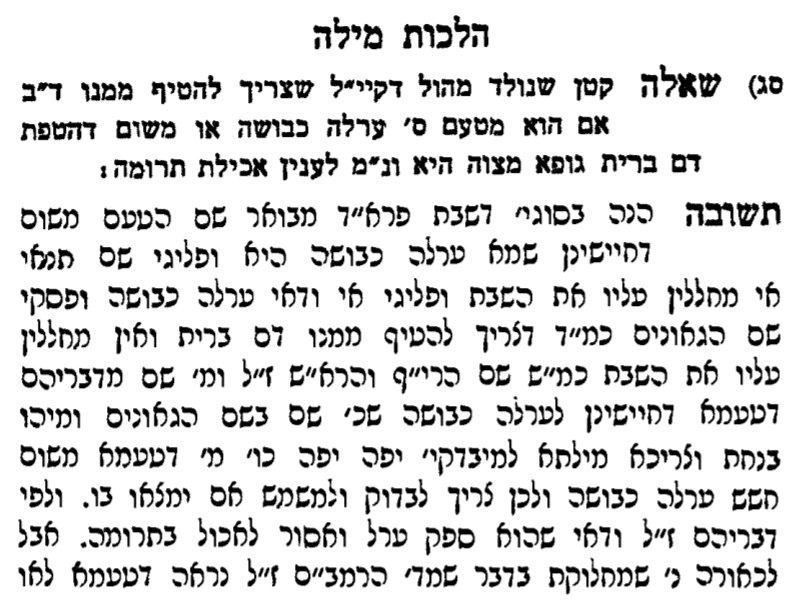 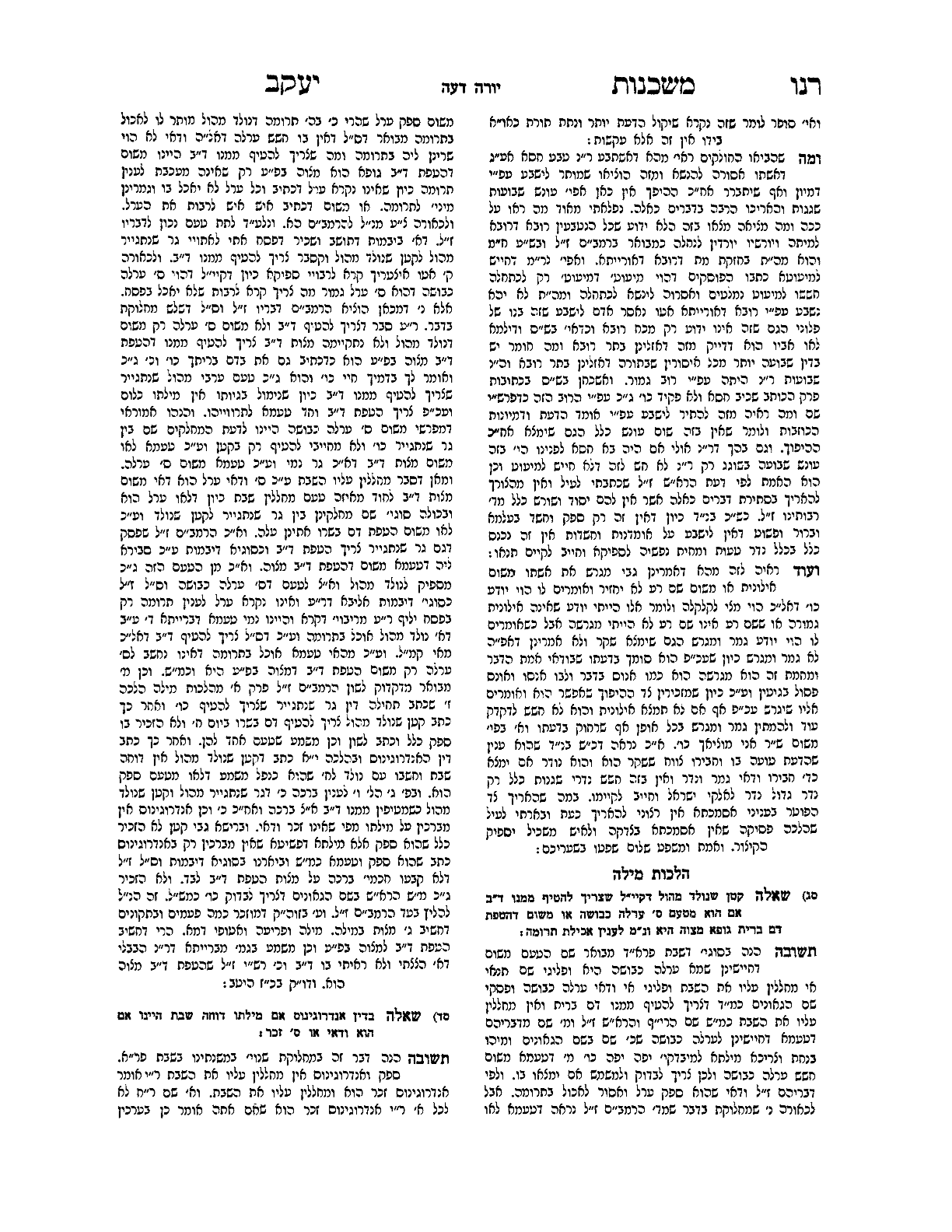 מצוות – שליחות, שלוחו של אדם כמותו, עשרה זהוביםחולין פזשולחן ערוך חושן משפט שפב:אשור שהיה עומד להריגה מפני שהוא מזיק את הבריות, ואילן העומד לקציצה מפני שהוא מזיק את הרבים, וקדם אחד ב] ושחט שור זה וקצץ אילן זה שלא מדעת הבעלים, חייב לשלם לבעלים כמו שיראו הדיינים, שהרי הפקיעם מלעשות מצוה. ואם טען ואמר: אתה אמרת לי להרגו ולקצצו, הואיל והוא עומד לכך, הרי זה פטור. (אבל שאר מזיק אינו נאמן לומר שהוא נתן לו רשות (טור), ה] אפילו יש לו מיגו לומר: לא הזקתי, כגון דליכא עדים שהזיקו, דהוי כמיגו במקום חזקה דלא הוי מיגו (מרדכי ונ"י פרק החובל). אבל נאמן לומר: (אתה אמרת לי וכו') במיגו דלא היה שלך מה שהזקתי אלא שלי היה) (מרדכי שם). וכן מי ששחט חיה ועוף, ובא אחר וכיסה הדם שלא מדעת השוחט, חייב ליתן כמו שיראו הדיינים. ויש מי שהורה שהוא נותן קנס קצוב, והוא י' זהובים. וכן הורו שכל המונע הבעלים מלעשות מצות עשה שהם ראויים לעשותה, וקדם אחר ועשאה, משלם לבעלים י' זהובים. (היה לו בן למול, ובא אחר ומלו, חייב ליתן לו י' זהובים. אבל נתנו לאחר למול, ובא אחר ומלו, פטור) (רבינו ירוחם נל"א ח"ד). ובזמן הזה אין מגבין אותו, אבל אם תפס לא מפקינן מיניה.    ש"ך חושן משפט שפב:אקצות החושן שפב:בהיה לו בן לימול. ז"ל הרא"ש (חולין) פרק כיסוי הדם (סי' ח'), ובלא הנך טעמי דר"ת נ"ל למפטר המוהל, דאע"פ שאמר האב למוהל אחר למול את בנו לא זכה באותו מצוה לחייב אחר אם קדם ועשאה, ולא דמי לכיסוי דאמרה תורה ושפך וכיסה מי ששפך יכסה, וכן האב שחייב למול את בנו ורצה למולו וקדם אחר חייב, אבל אם אין האב רוצה למולו כל ישראל חייבים למולו ובדיבור שאמר האב למוהל לא זכה במצוה לחייב לאחר אם קדמו עכ"ל. וכתב הש"ך (סק"ד) וז"ל, ומדברי הרא"ש מוכח דמי שהוא מוהל אינו רשאי ליתן את בנו לאחר למולו וחייב הוא בעצמו למולו דומיא דכיסוי מי ששפך יכסה, וכן משמע מדברי רמב"ם (ריש הלכות מילה) כו', וכתבתי זה לפי שראיתי כמה אנשים מכבדים לאחר למול את בנו אף שהם בעצמם יכולין למול ולדעתי הם מבטלים מצות עשה ומצוה גדולה של מילה ויש לב"ד לבטל הדבר הזה עכ"ל.  ובתבואות שור סימן כ"ח (סקי"ד) כתב על דברי הש"ך ז"ל, לא ידענא מאי ראיה מייתי מדברי הרא"ש וכי לא ידענא דהמצוה הוא על האב וכן בכיסוי מי ששחט יכסה, אך דאפ"ה יכול לעשות שליח דשלוחו של אדם כמותו. וכן הדרכי משה ביו"ד הלכות מילה (סימן רס"ד אות א') הביא בשם אור זרוע (הלכות מילה סי' ק"ז) דאם האב מוהל אסור לכבדו לאחר, וכתב הדרכי משה ותמהני הא קי"ל בכל מקום שלוחו של אדם כמותו עכ"ל, ולא ירדתי לסוף דעתו מאי מייתי מדברי הרא"ש וכו'. ואל תשיבני ממ"ש יבמות דף מ' (ע"א) גבי מצות תאכל במקום קדוש (ויקרא ו, ט) דקמ"ל דלא תימא רצה כהן העובד אוכלה רצה כהן אחר אוכלה, דשאני התם דכבר כתיב (שמות כט, לג) ואכלו אותם וגו' ומהתם משמע דכהן מחויב לאכול ומסתמא המצוה מוטלת על הכהן העובד שהרי עבודתה דהיינו אכילה שלו כמ"ש בב"ק דף ק"ט (ע"ב) ולהכי תני ביה קרא לעכב וכו'. וע"ש שכתב עוד ראיה מהא דאמרינן (יבמות לט, א) מצוה בגדול לייבם ואפ"ה אי בעי שאחד ייבם את קצתם הרשות בידו, וכדאיתא ביבמות דף מ"ג (ע"ב) אם רצה הגדול לייבם את כולם הרשות בידו, אלמא דאי בעי שאחד ייבם את קצתם רשאי. וכן מוכח שם דף ל"ט (ע"א) דתנן לא רצה מהלכין אצל האחין. וע"ש שהאריך להביא ראיות בזה דיכול לעשות שליח במצוה מקבע(י) לי(ה) מזוזה (מנחות לג, א) ע"ש.  ולענ"ד דמדברי הרא"ש שפיר מוכח דלא מהני שליחות במצות מילה שעל האב, דאי נימא דשליח של אדם כמותו בזה א"כ כי היכי דאם האב עצמו רצה למוהלו ובא אחר וקדמו דחייב לשלם עשרה זהובים, ה"נ אם נתנו לשלוחו כיון דשלוחו כמותו ומצותו עליו נתקיים ע"י שלוחו כמותו והשתא שבא אחר וקדמו ואינו שלוחו הרי ביטל מצותו והיה בדין לשלם לו עשרה זהובים, אלא ע"כ דלא מהני שליחות במצות האב למולו, ומשום הכי כל שנותנו לאחר וקדם אחר פטור דאינו מפסיד לאב כיון דלאו שלוחו הוא בזה, ואת האחר נמי לא מפסיד כיון דעדיין לא זכה בה.  ובדברי הרמ"א קשיא לן דכתב כדברי הרא"ש דאם נתנו לאחד למוהלו ובא אחר וקדמו פטור, וכיון דס"ל להרמ"א בזה שלוחו כמותו א"כ מה לי שהאב בעצמו רצה למוהלו או נתנו לשלוחו דעדיין מצותו הוא דנתקיים ע"י שלוחו כמותו, ובבא אחר וקדמו דאינו שלוחו ולא הוי כמותו הפסיד מצות האב. ואפשר לומר כיון דכבר גילה האב לעשות הדבר ע"י שליח א"כ בקדמו אחר נמי הו"ל שליח דאב. והא דאמרינן בפ"ק דחולין (יב, א) האומר לשלוחו צא ותרום לי ושמע אינש אחרינא ואזל ותרם אין תרומתו תרומה דהו"ל תורם שלא מדעת, יש לומר התם שאני וכמ"ש בתרומת הדשן סי' קפ"ח משום דדעת בעה"ב דשלוחו דוקא יתרום משום דיודע ומכיר באיזו מדה רגיל בעה"ב לתרום בעין יפה או בעין רעה או בינוני, וכן אם דרכו לומר כלך אצל יפות ע"ש, וא"כ הכא שפיר מתקיים שליחות ע"י האחר שקדמו, אבל אם האב בעצמו רוצה למוהלו ומשום דמצוה בו יותר מבשלוחו וקפיד לעשות בעצמו אין האחר שקדמו נעשה שלוחו כלל. ועיין במשנה למלך פ"ד מבכורות (סוף ה"א) בזה דאם גילה לאחד לעשות איזו פעולה ובא אחר ועשה דהוי שלוחו ע"ש.  אלא דלענ"ד נראה דאפילו היכא דליכא קפידא נמי לא הוי שלוחו אם לא עשאו בפירוש, מהא דאמרינן פרק התקבל (גיטין) דף ס"ו (ע"ב) באומר לשנים כתבו ותנו גט לאשתי ואמרו לסופר כתוב תצא, ואמרו שם בגמ' משום דמילי לא מימסרי לשליח, והתם ודאי ליכא קפידא כלל וכמ"ש תוס' שם (ד"ה והאמר), דאי משום בזיון דבעל א"כ אפילו נימא מילי מימסרי לשליח נמי לא מצי משוי שליח שלא מדעת בעל כיון דקפיד, וכיון דליכא קפידא נהי דמילי לא מימסרי לשליח ולא הוי שליח דעדים, ליהוי שליח דבעל מעצמו כיון דכבר גילה לאדם לכתוב לו הגט. ואין לומר דגט שאני דבעינן שישמע קולו דבעל, דאי נימא דאם גילה לאיזה אדם לעשות לו פעולה רשאי גם האחר לעשות שליחותו, הו"ל כשמיעת קולו. והא דכתב בשו"ע אה"ע סימן (ל"ד) [ל"ה] (סעיף ד') דאפילו לא מינהו שליח בהדיא אלא שגילה דעתו שחפץ באשה פלונית ואמר לו לשדכה והלך השדכן וקידשה בלי מינוי שליחות דמקודשת, והוא מדברי הרא"ש (פ"ק) [פ"ב] דקידושין (סי' ז'), ומשמע מזה דאפילו אדם אחר וכמ"ש בתרומת הדשן סי' רל"ז בשם אור זרוע (סי' תשס"ד) בשם רבינו שמחה דאפילו אינש דעלמא נמי ע"ש. נראה דהתם מטעם זכיה הוא דכיון דגילה דעתו שחפץ באשה פלונית הו"ל זכיה וזכין לאדם שלא בפניו, וכבר כתבנו בסימן רמ"ג (סק"ט) [סק"ח] דזכיה לא שייך אלא במה שזוכין לו מעלמא בדבר חדש אבל דבר שהוא של הבעלים לא שייך ביה זכיה אלא שליחות וע"ש היטב ההפרש שבין שליחות לזכיה, ומש"ה באשה הו"ל זכיה שזכין לו כיון שגילה דעתו שחפץ בה, אבל במידי דשליחות היכא דלא שייך זכיה לא נעשה שליח אלא זה שמינה אותו לשליח, ומש"ה גבי גט דלא שייך זכיה אלא שליחות וכיון דמילי לא מימסרי לשליח לא נעשה שלוחן, ושליח הבעל נמי לא הוי ממילא. וכן הכא במצות האב למוהלו לא שייך זכיה אלא שליחות. ועוד דחזינן דקפדי אינשי טובא בזה לכבד לאוהבו ולקרובו ולאומן וא"כ אחר שקדמו לא הוי שלוחו כלל. ועיין מ"ש בחידושי לאה"ע (אבני מילואים) סימן (ל"ד) [ל"ה] (סק"ח).  ולכן נראה מדברי הרא"ש שכתב דאם צוה לאחר למולו דאין האחר שקדמו מיחייב לשלם דס"ל דשליח לא הוי כמותו, דאי נימא דשלוחו כמותו א"כ לשלם לאב וכמ"ש. ומה שהקשה בדרכי משה דהא בכל דוכתי קי"ל שלוחו כמותו, נראה לפי מ"ש בתוס' רי"ד בפרק האיש מקדש (קידושין מב, ב ד"ה שאני) וז"ל, יש מקשים א"כ לכל דבר מצוה יועיל השליח ויאמר אדם לחבירו שב בסוכה עבורי הנח תפילין עבורי, ולאו מלתא היא שהמצוה שחייבו המקום לעשות בגופו היאך יפטור הוא ע"י שלוחו והוא לא יעשה כלום, בודאי בקידושין ובגירושין מהני כי הוא המגרש ולא השליח, שכותב בגט אנא פלוני פטרית פלונית, וכן נמי האשה למי היא מקודשת כי אם לו והיא אשתו, וכן בפסח הוא אוכלו ועל שמו ישחט ויזרק הדם, אבל בסוכה ה"נ יכול לומר לשלוחו עשה לי סוכה והוא יושב בה, אבל אם ישב בה חבירו לא קיים הוא כלום, וכן לולב וכן ציצית וכל המצות עכ"ל.  ובזה נדחו כל הראיות שהביא בתבואות שור, ומשום דגבי קבע לי מזוזה הו"ל כעושה שליח לעשות לו סוכה והוא יושב בסוכה, וה"נ במזוזה הוא הדר בבית שיש בו מזוזה, אבל במצות כיסוי שהתורה הטילה עליו מי ששפך יכסה אם מכסהו שלוחו לא קיים הוא כלום, והיינו נמי טעמא דמילה, והוא דומה לתפילין וסוכה וציצית דאינו בשליחות וכמ"ש בתוס' רי"ד. ומ"ש בתבואות שור ואל תשיבני ממה שאמרו ביבמות גבי מצות תאכל במקום קדוש כו' דהתם תני קרא לעכב ע"ש. אינו צריך לזה דודאי במידי דאכילה דבעינן שיאכל כדרך הנאתן ואם שלוחו אוכל אין לו הנאה, וכדאיתא פרק האיש מקדש (קידושין מג, א) אפילו למ"ד יש שליח לדבר עבירה מודה באומר צא ובעול את הערוה דלא מצינו זה נהנה וזה מתחייב ע"ש. וה"ה באכילת חלב דאין המשלח חייב, וה"ה באכילת מצה לא שייך שליחות. ומ"ש ראיה מהא דאמרינן מצוה בגדול לייבם ואפ"ה אי בעי שאחד ייבם את קצתם הרשות בידו. ותמהני איך עלה על דעתו הנפלאה דהא שאחד ייבם הוא מטעם שליחות, והא אפילו בחליצה אמרו ביבמות דף (ק"ט) [ק"ו] (ע"א רש"י ד"ה על מנת) דלית ביה משום שליחות ומכל שכן ביבום, ובפרק (האומר) [המדיר] (כתובות עד, א) פריך והא ביאה דליתיה בשליחות ואפ"ה מהני ביה תנאי וע"ש. אלא דהתם לאו מתורת שליחות הוא אלא כיון דהגדול אינה רוצה מחזירין על שאר האחין ואפילו אם הגדול אינו רוצה שייבמו אחד מאחיו, ומשום דיבום הוא בכל האחין ומצוה בגדול ואם לא רצה הרי הוא מצותו בשאר אחין.  ובספר הכלבו בדין הלכות ברכת הריח (בסוף הספר) ושם כתב בשם יש אומרים שכל מצוה שאי אפשר לעשותה ע"י שליח והיא להבא כגון מצות ציצית ומקצת הברכות [מברך] בלמד, וכל מצוה שאפשר לעשות ע"י שליח כשחיטה וביעור מברך בעל כו', וכיסוי הדם שאי אפשר לעשותו ע"י שליח ומברך בעל כו' וע"ש. ונראה מזה דסובר ג"כ דבכיסוי הדם לא מהני שליחות וא"כ ה"ה במילה. וכיון דבאור זרוע ובכלבו וגם לפי מ"ש בתוס' רי"ד הנזכר נראה דבכיסוי ובמילה לא מהני שליחות, ולפי מ"ש גם מדברי הרא"ש מוכח הכי, א"כ מי שיכול להיות מוהל בעצמו ראוי לו לעשותו בעצמו מלבד מציצה דאינו אלא לרפואה בזה יכול לכבדו לאחר.  והנה ראיתי במקצת מקומות שמכבדין לקטן במצוה זו. ובזה נלענ"ד דכי איתיה לאב למוהלו דמצותו עליו, דהא דמכבדו לאחר אינו אלא משום שליחות וכמ"ש בדרכי משה דשליח של אדם כמותו, וכיון דקטן אינו בתורת שליחות א"כ אינו נעשה מצות האב כלל, ואפילו היכא דאין האב יכול למוהלו מתקיים מצותו עכ"פ ע"י שליחות כמ"ש בדרכי משה, וא"כ אינו רשאי לכבד אלא לגדול דאיתיה בשליחות. והא דכתב בשו"ע יו"ד סימן רס"ד (סעיף א') הכל כשרין למול אפילו עבד ואשה וקטן, נראה דהיינו דאיתנהו במצות מילה שלא יצטרך לחזור ולהטיף דם ברית, דאם מל מי שאינו במצוה זו חייב לחזור ולהטיף ממנו דם ברית וכמ"ש הב"י ביו"ד שם (ד"ה ומ"ש רבינו בשם סמ"ג), או היכא דליתיה לאב, אבל כי איתיה לאב דמצוה זו עליו רמיא כדכתיב (בראשית כא, ד) וימל אברהם כו' וצריך לעשות שליח במקומו וקטן אינו בשליחות. ואפילו הגיע הקטן לכלל שנים לא מהני עד שידוע שהביא שערות ומשום דבמידי דאורייתא צריך בדיקה כגון בכתיבת ספר תורה ותפילין מזוזות וגיטין (עיין מג"א או"ח סימן ל"ט סק"א). ולכן ראוי ליזהר עכ"פ היכא דאיתיה לאב אע"ג שאינו יכול למול בעצמו שלא לכבד אלא לאיש הידוע בגדלות דאז מתקיים מצותו לפי מ"ש הרמ"א בדרכי משה ע"י שלוחו כמותו:    נפש הרב עמ' רמבמילה – עמידת האב ליד המוהלשלחן ערוך יורה דעה רסה:טאבי הבן עומד על המוהל להודיעו שהוא שלוחו.ביאור הגר"א ירוה דעה רסה:מאבי הבן כו'. שהמילה הוא דוגמת קרבן כמ"ש במ"ר פ' אמור פכ"ז וש"מ ואמרינן בפ"ד דתענית (כ"ו א') היאך קרבנו כו':בעקבי הצאן עמ' סטמילה – שלום זכר שלחן ערוך יורה דעה רסה:יבהג"ה: ...עוד נהגו לעשות סעודה ומשתה בליל שבת לאחר שנולד זכר נכנסים אצל התינוק לטעום שם, והוא ג"כ סעודת מצוה. (בת"ה סימן רס"ט מתוס' פרק מרובה).ט"ז יורה דעה רסה:יגבליל שבת כו'. הטעם שם בת"ה דאז הכל מצויים בבתיהם וזה ישוע הבן בגמ' לפר"ח וראיתי סמך אחד לזה ממדרש רבה פרשת אמור פרשה כ"ז ר' לוי אמר משל למלך שגזר ואמר כל אכסנאין שיש כאן לא יראו פני עד שיראו פני המטרונא תחילה כך אמר הקב"ה לא תביאו לפני קרבן עד שתעבור עליו שבת שאין ז' ימים בלא שבת ואין מילה בלא שבת עכ"ל. ובדרישה הביא מתשובת מהר"ר מנחם מה שנוהגים בשבת לבקר אצל התינוק הנולד שהוא אבל על תורתו ששכח כדאיתא פ' המפלת עכ"ל:רמב"ם הלכות שבת ב:ג, יגנפש הרב עמ' רמבמפניני הרב עמ' רמאמילה – סנדקאות – סגולה לעשירותשלחן ערוך יורה דעה רסה:יאנוהגין לעשות כסא לאליהו, שנקרא מלאך הברית, וכשמניחו יאמר בפיו שהוא כסא אליהו. הגה: ונוהגין להדר אחר מצוה זו, להיות סנדק לתפוס התינוק למוהלו (הגהות מיימוני פרק ג' דמילה). ויפה כח הסנדק מכח המוהל להקדימו לקריאת התורה, דכל סנדק הוי כמקטיר קטורת (מהרי"ל בשם ר"פ =רבינו פרץ=), ולכן נוהגין כב שלא ליתן שני ילדים לבעל ברית אחד, כדאמרינן גבי קטורת: חדשים לקטורת (שם בשם ר"פ). ואין לאשה להיות סנדק לתינוק במקום שאפשר באיש, משום דהוי כפריצות. ומ"מ היא עוזרת לבעלה ומביאה התינוק עד בית הכנסת, ואז לוקח האיש ממנה ונעשה סנדק (שם בשם מוהר"ם). אבל האיש יכול לעשות הכל בלא אשה (כן עשה מהרי"ל). נהגו המוהלים להתפלל ביום המילה, שנאמר: רוממות אל בגרונם וחרב פיפיות בידם (תהילים קמט, ו) (ד"ע).ביאור הגר"א יורה דעה רסה:מו(ליקוט) ולכן נוהגין כו'. דבריו א"ל שחר דא"כ מ"ט מאדם אחד דוקא ואחד לא יעשה ב' פעמים סנדק לעולם ולעולם לא ראינו סנדק שמתעשר אלא המנהג הוא ע"פ צוואת ר"י החסיד סי' מ' ע"ש (ע"כ):שו"ת אבני חפץ סימן צא (קישור)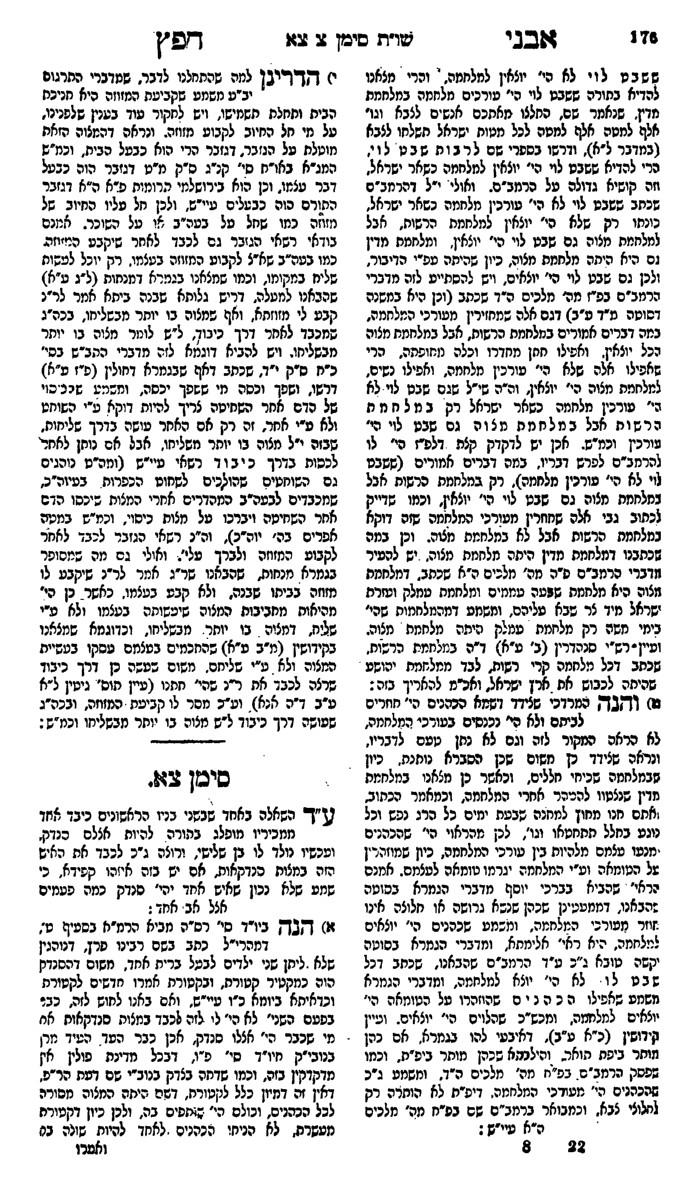 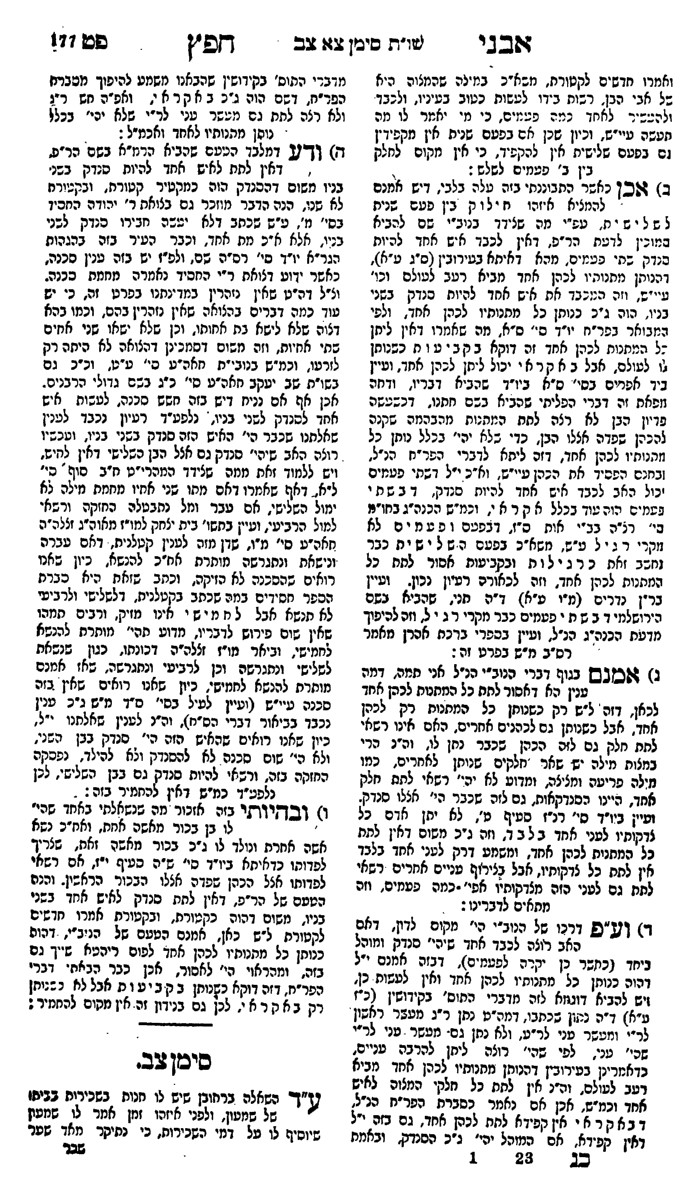 לעמוד בפני ההולכים לעשות מצוהמשנה ביכורים ג:גהקרובים מביאים התאנים והענבים והרחוקים מביאים גרוגרות וצמוקים והשור הולך לפניהם וקרניו מצופות זהב ועטרת של זית בראשו החליל מכה לפניהם עד שמגיעים קרוב לירושלם הגיעו קרוב לירושלם שלחו לפניהם ועטרו את בכוריהם הפחות הסגנים והגזברים יוצאים לקראתם לפי כבוד הנכנסים היו יוצאים וכל בעלי אומניות שבירושלם עומדים לפניהם ושואלין בשלומם אחינו אנשי המקום פלוני באתם לשלום:רב עובדיה מברטנורא ביכורים ג:גוכל בעלי אומניות שבירושלים עומדים מפניהם - אע"ג דאין בעלי אומניות חייבין לעמוד מפני תלמידי חכמים בשעה שעוסקים במלאכתם כדי שלא יתבטלו ממלאכתם, מ"מ היו חייבים לעמוד מפני מביאי בכורים דחביבה מצוה בשעתה. ומטעם זה עומדים מפני נושאי המטה שהמת בה ומפני נושאי התינוק לברית מילה:טור יורה דעה שסא:דירושלמי א"ר יוסי י)אלין דקיימי מקמי מיתא לא קיימי אלא מקמי אלין דגמלין ליה חסד וכתב הרי"ץ גיאת ש"מ עומדין לפני המת וכן ראינו חסידים ואנשי מעשה עושים ר"ל אפי' במקום יא)שאין צריכין ללוותו צריכין לעמוד מפניו וארון העובר ממקום למקום אם שלדו קיימת צריכים ללוותו כמו בשעת הוצאת המת:אמת ליעקב על ארבע חלקי שלחן ערוך אורח חיים נא:ז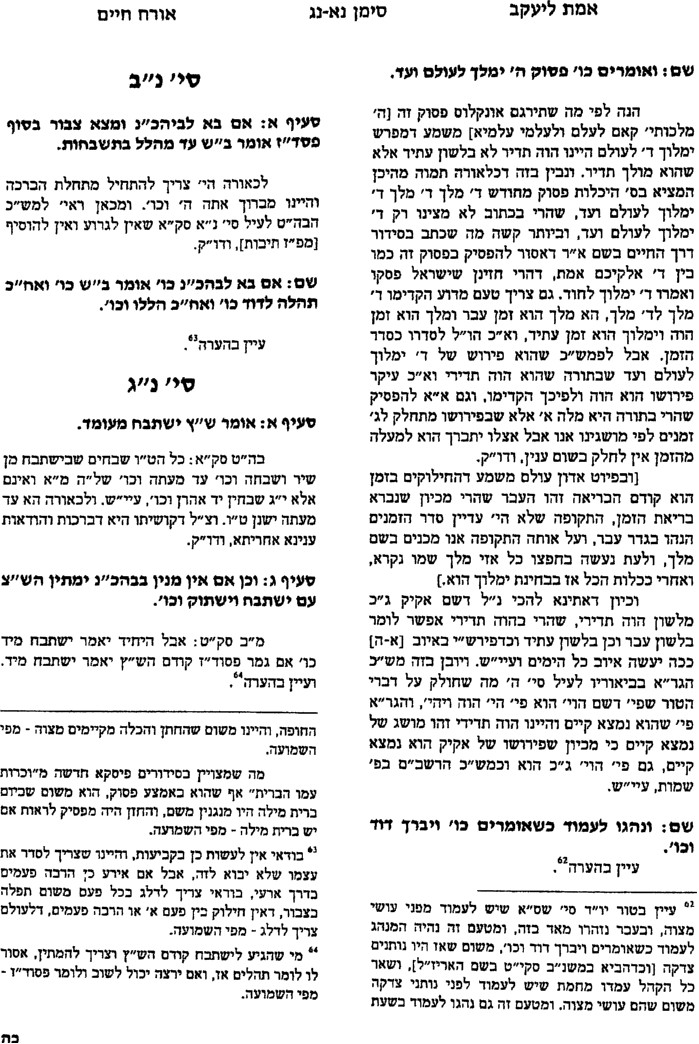 פתחי תשובה יורה דעה רנו:אמחזרים לגבות עיין בתשובת יד אליהו סימן נ"ד שכתב דצריך לעמוד מפני הגובה צדקה בשעה שהולך וגובה מאיש לאיש כמו מפני כל עושי מצוה (עבה"ט סימן שס"א סק"ג) אכן אם זה הגובה מקבל שכר על טרחתו אינו בכלל זה ע"ש:מפניני הרב עמ' רעואיסורי ביאה – הערה – גדר עטרהבית יוסף יורה דעה רסד:ויש ציצין המעכבים את המילה ויש שאינם מעכבים אותה וכו' עד אינו מעכב את המילה. משנה שם (קלז.) אלו הם הציצין המעכבים בשר החופה את רוב העטרה אינו אוכל בתרומה ומפרש בגמרא (שם:) בשר החופה את רוב גבהה של עטרה ופירש רש"י לא תימא רוב העטרה דקתני מתניתין רוב הקיפה אלא אפילו רוב גבהה במקום אחד:והנה בהיות ספרד על תלה נסתפק להם מה נקרא עטרה אם הבשר אשר בראש הגיד כולו או אם הוא לבד החוט הגבוה הסובב אשר בין אותו הבשר והגיד כי נמצאו המפרשים והפוסקים מתחלפים בלשונם פעם יורו כן ופעם יורו כן וראיתי קונטריס מחכם אחד שכתב אז על זה והכריע דעטרה דלגבי מילה היא הבשר אשר בראש הגיד כולו וכתב עוד לגבי מילה שעיקר מצותה לגלות כל העטרה עם החוט הסובב שהוא עיקרה אית בה תרי גווני עיכובא חד בשר החופה רוב הקיפה דהוא הוא משמעה דסתם משנה אי לאו הא דרבינא והשנית מה שהוסיף לפרש רבינא בשר החופה רוב גבהה דמשמע דרוב הקיפה אע"ג דליכא רוב גבהה ודאי מעכב מלשון המשנה ורוב גבהה במקום אחד נמי אע"ג דלא הוי רוב הקיפה מדרבינא. ובסוף דבריו כתב הילכך לענין הלכה למעשה נראה שבין שהציצין חופין רוב גובה ראש הגיד אפילו במקום אחד או שהבשר או ציצין ממנו חופה רוב הקיפו של חוט שהוא עיקר העטרה אע"פ שלא יכסה רוב גובה ראש הגיד הרי הוא ערל כמו שהיה וצריך למולו שנית והוא מה שאמרו (שם קלג:) תנו רבנן מהלקטין את המילה ואם לא הלקט ענוש כרת דהא רבינא אמר רב הונא אמר רב לא בא להקל ולומר דלעיכובא לא סגי אלא ברוב גבהה של עטרה אלא להחמיר דאפילו ברוב גבהה במקום אחד מעכב אע"ג דלא הוי רוב הקיפה כמו שפירשו המפרשים לכן הירא את דבר ה' חייב לעשות מה שעשו השלמים יראי אלהים כפי מה שזכרת שכתבת בדק באחד מבניו וראה שלא היה האבר שלו מגולה כמ"ש כל הפוסקים עד שתתגלה כל העטרה כי היתה עוברת הערלה החריץ אשר בין ראש האבר ובין הגיד וגם היתה עולה קצת על ראש האבר ע"כ. כי לפי זה מלבד מה שיראה שיש בו רוב גבהה של עטרה הנה כבר יהיה שם רוב הקיפה ומהמבואר שהבשר החופה חוט העטרה ברוב הקיפו הוא הנקרא בלשון המשנה בשר החופה רוב העטרה סתם ודאי מעכב וחוזר עליו כאילו לא נימול כאשר נתבאר ומזה אחשוב שרבים שהם מהנמהלים צריכים הלקט בלי ספק אבל אם נשאר פחות מזה כגון שלא היה שם לא רוב גבהה של עטרה במקום אחד ולא רוב הקף החוט הרי הוא נימול מן התורה ואין חוזרין עליו בשבת אם פירש ואם לא פירש חוזר משום הידור מצוה ואם אחר כך נמשכה ערלתו ע"י מיעוך עד שתכסה העטרה או שהיה מסורבל בבשר או מדולדל עד שנראה בלתי מהול בעת קישויו חוזרין מדברי סופרים וקוצצין עד שתראה העטרה גלויה בעת הקושי אמנם אם בשעת קישויו נראה ממנו שכבר נימול שיש שם קצת ציצין מכאן ומכאן אז אין צריך אלא תיקון בעלמא מפני מראית העין ויראה ודאי שבדיקת הקישוי לא נאמרה אלא לגבי המסורבל והמדולדל שנימולו תחלה כהלכתן אבל לכל השאר צריך שתראה העטרה מגולה אפילו שלא בשעת קישוי עכ"ל [בדק הבית] ועיין בתרומת הדשן סימן רס"ד [עד כאן]:מילה – הידור מצוהשבת קלג:דתנו רבנן: המל, כל זמן שהוא עוסק במילה - חוזר בין על הציצין המעכבין את המילה בין על הציצין שאין מעכבין את המילה. פירש, על ציצין המעכבין את המילה - חוזר, על ציצין שאין מעכבין את המילה - אינו חוזר. מאן תנא פירש אינו חוזר? - אמר רבה בר בר חנה אמר רבי יוחנן: רבי ישמעאל בנו של רבי יוחנן בן ברוקה היא. דתניא: ארבעה עשר שחל להיות בשבת - מפשיט (אדם) +מסורת הש"ס: [את]+ הפסח עד החזה, דברי רבי ישמעאל בנו של רבי יוחנן בן ברוקה. וחכמים אומרים: מפשיטין את כולו. ממאי? עד כאן לא קאמר רבי ישמעאל בנו של רבי יוחנן בן ברוקה התם - משום דלא בעינן אזה אלי ואנוהו, אבל הכא דבעינן זה אלי ואנוהו - הכי נמי, דתניא: זה אלי, ואנוהו - התנאה לפניו במצות; עשה לפניו סוכה נאה, ולולב נאה, ושופר נאה, ציצית נאה, ספר תורה נאה וכתוב בו לשמו בדיו נאה, בקולמוס נאה, בלבלר אומן וכורכו בשיראין נאין. אבא שאול אומר: ואנוהו - הוי דומה לו: מה הוא חנון ורחום - אף אתה היה חנון ורחוםטור יורה דעה רסד:הרמב"ם הלכות מילה ב:ג-דיש ציצין מעכבין את המילה ויש ציצין שאין מעכבין את המילה, כיצד אם נשאר מעור הערלה עור החופה רוב גבהה של עטרה הרי זה ערל כמות שהיה, וזה העור הוא ציץ המעכב, ואם לא נשאר ממנו אלא מעט שאינו חופה רוב גבהה של עטרה זהו ציץ שאינו מעכב.  המל כל זמן שעוסק במילה חוזר בין על הציצין שמעכבין בין על ציצין שאין מעכבין, פירש על ציצין המעכבין חוזר, על ציצין שאינן מעכבין אינו חוזר, מל ולא פרע את המילה כאילו לא מל.  חנוכה – מהדרין מן המהדריןרמב"ם הלכות מגילה וחנוכה ד:א-גמה נרות הוא מדליק בחנוכה, מצותה שיהיה כל בית ובית מדליק נר אחד א בין שהיו אנשי הבית מרובין בין שלא היה בו אלא אדם אחד, והמהדר את המצוה מדליק נרות כמנין אנשי הבית נר לכל אחד ואחד בין אנשים בין נשים, והמהדר יתר על זה ועושה מצוה מן המובחר מדליק נר לכל אחד ואחד בלילה הראשון ומוסיף והולך בכל לילה ולילה נר אחד.  כיצד הרי שהיו אנשי הבית עשרה, בלילה הראשון מדליק עשרה נרות ובליל שני עשרים ובליל שלישי שלשים עד שנמצא מדליק בליל שמיני שמונים נרות.מנהג פשוט בכל ערינו בספרד שיהיו כל אנשי הבית מדליקין נר אחד בלילה הראשון ומוסיפין והולכין נר בכל לילה ולילה עד שנמצא מדליק בליל שמיני שמונה נרות בין שהיו אנשי הבית מרובים בין שהיה אדם אחד.מצוות – הידור מצוהבית הלוי ב:מזחידושי הגר"ח על הש"ס נספח בובערב החג שעה אחת קודם שקיעת החמה אמר לי מו"ר, כי כל המבינים אמרו כי האתרוג אינו שוה כי אם כחמשה רו"כ ולכל היותר שמונה רו"כ, ויותר מזה בודאי אין שייך לשלם בעד האתרוג הזה, וע"כ בתחלה לא רציתי לקבל האתרוג שמא דעת אביך לקבל בעדו דוקא חמשה עשר רו"כ, אך כעת מי יקנה את האתרוג קודם השקיעה, ויהי' בזה הפסד לאביך, וע"כ תקבל אתה ממני שמונה רו"כ שזכין לאדם שלא בפניו ותן לי האתרוג, מובן הדבר כי כן עשיתי, (אח"כ כתב לי מר אבי הרב זצ"ל, כי לא הי' כלל בדעתו לקחת כסף בעד האתרוג כי אם בשביל שיהיה בטוח שיגיע האתרוג בלי ספק, רשם עליו האחריות של חמשה עשר רו"כ), למחר בבוקר החג היו לפני הגאון האתרוג שלי שלא הי' מהודר כ"כ, ואתרוג שני מהודר ויפה מאוד, ושאל אותי הגאון כשאברך עתה על נטילת לולב, איזה אתרוג אקח תחלה בידי, אינני זוכר מה שהשבתי לו, אך הוא לקח תחילה אחר הברכה האתרוג היפה והמהודר שהוא ספק מורכב ספק אינו מורכב, ואח"כ לקח את האתרוג שאינו מהודר אך בודאי אינו מורכב, ואמר הלא מצות אתרוג איננה דומה למצות תפילין שמצותה כל היום, שמצות האתרוג הוא רק לקיחה פעם אחת, ואם אקח בידי את האתרוג שהוא בודאי כשר הלא אקיים תיכף המצוה ואח"כ כשאקח את המהודר הלא יהיה זה הידור בלי קיום מצוה, כי המצוה כבר קיימתיו), אבל כשאני לוקח תחילה הספק מורכב שמא הוא כשר וא"כ קיימתי מצות אתרוג בהדור גמור, אולם מאחר ושמא הוא מורכב לכך אני לוקח אח"כ את האתרוג שהוא בודאי כשר ואקיים אז מצות אתרוגגרי"זמילה – כיסוי הערלה בעפרשלחן ערוך אורח חייםשלחן ערוך יורה דעה רסד:ינותנין את הערלה בחול ועפר, (וכן רוקקים דם המציצה אל העפר), (מהרי"ל בשם יש מקומות). ואם הוא שבת, צריך שיהיו מוכנים מבעוד יום. (ב"י בפירוש בעל העיטור).מילה – מציצהתפארת ישראל - בועז שבת יט:אולפי מה שאומרים הרופאים עכשיו. אדרבה ע"י המציצה אפשר שיסתכן. שע"י המציצה יתפרצו נקבי (הפארען) וישפעו דם אחר המילה. כמוצץ יין שבחבית ע"י (העבער). דאחר ששאף הרוח שבמניקת (העבער). מיד היין שתחתיו ממילא פורץ ועולה אף אחר שפסק למצוץ (בההעבער). ואין לתמוה על זה שהוא נגד הגמ'. דבכמה דברים נשתנה הטבע (כמג"א קע"ג א'. וקע"ט ח'. ובי"ד שט"ז ג'. ובאה"ע קנ"ו). ולכאורה הי' נראה לשמוע בקולם בכל כה"ג. דהרי אפי' בכריתות ומיתות ב"ד. שומעין לרופאין (כשבת קכ"ט א'. ויומא פ"ב א'. ונדה כ"ב ב') ואפי' להקל. מכ"ש כשנחוש רק משום סכנה. והם בקיאין בחששת סכנה יותר ממנו. ונקל גם בחילול שבת למצוץ ואעפ"כ נ"ל לבלי לזוז מדברי רז"ל. דלא דמי לרחיצה לקמן סי' ל"ב שאין מחללין השתא משנשתנה הטבע. דהתם שאני דע"י שנשתנה הטבע אין בו צורך כלל השתא. אבל הכא מי לא מודו הרופאים דע"י המציצה ניצל התינוק מצביית הגיד. אלא שבארצות הצפוניים אינו מסוכן כל כך צביית הגיד כבארצות בבל החמים. ואעפ"כ אפשר שיסתכן ע"י הצבייה. ואף שלפי דברי הרופאים יכול להציל הצבייה ע"י שיניחו עליו כל חצי שעה מטלית שנשרה במי (עקסטראקטוס). או במים קרים. עכ"פ כיון דגם לפי דבריהם גם מציצה מהני. אין לנו אלא דברי חז"ל. דהרי אפי' בדברי תורה כשאין נפקא מנה שיעשה כן או כן. היו הראשונים מקפידין לעשות כדברי רבותיהם. כרבא דהוה מהדר אסלקא וארוזא הואיל ונפק מפומא דרב הונא (כפסחים קי"ד ב'). ואעפ"כ נ"ל שלא ימצוץ כל כך בחוזק מאד בשבת דבגמרא לא קאמר. רק האי אומנא דלא מייץ. משמע דלא מייץ כלל (כשבת קל"ג ב') גם יזה בפיו אחר המציצה על החבורה מחומץ שלוקח בפיו. כדי לקמט ולצמצם נקבי הפארען שפתח במציצתושדי חמד חלק ח אסיפת דינים מערכת מילה סימן א קונטרס המציצהנפש הרב עמ' רמגדברי הרב עמ' רלהמילה – תינוק שמת קודם ח' ימיםשלחן ערוך יורה דעה רסג:החולין ה.איש ההלכה עמ' עט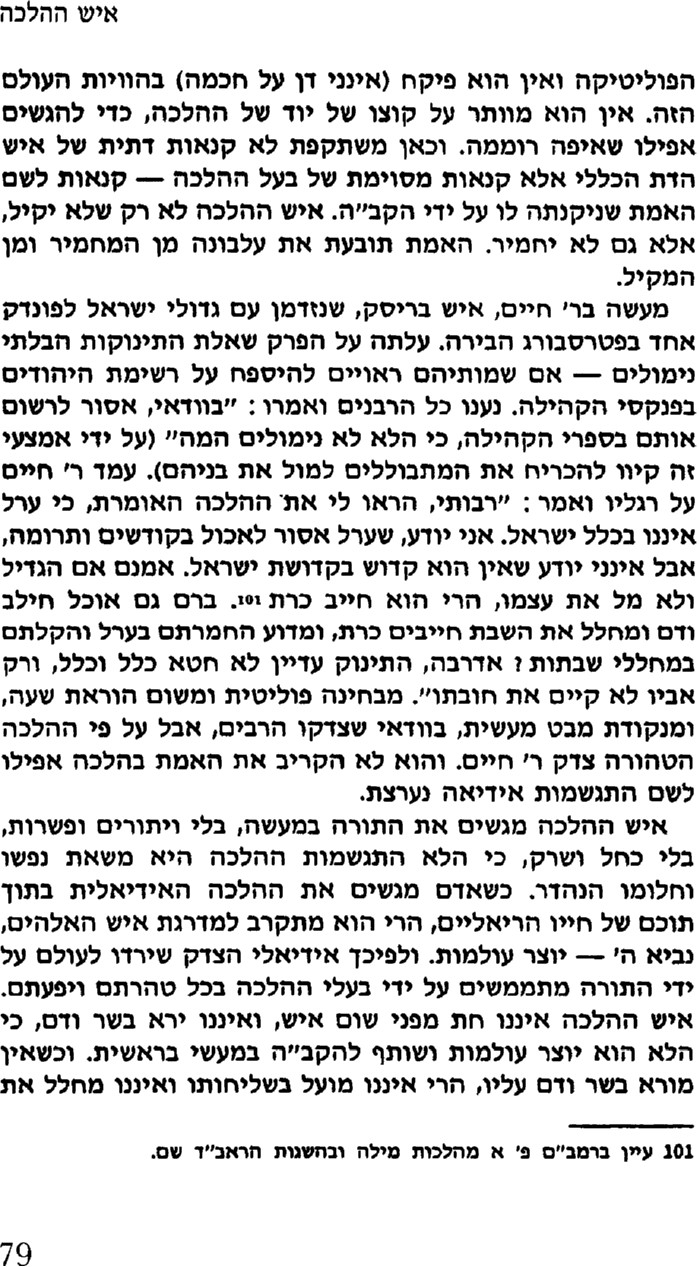 מוואלז'ין עד ירושלים עמ' רמחנפש הרב עמ' רמגמפניני הרב עמ' רמבמילה – תעניתשו"ת מהר"ם מלובלין סימן צח   ועל דבר המילה שאירע בט' באב שעלה על דעתך שהבעל ברית אין צריך להשלים תעניתו מההוא עובדא דר"א בר צדוק בתענית והובא פרק בכל מערבין וכמו שעשה רבינו יעבץ מעשה בט' באב שחל בשבת ונדחה ליום א' שהביא הטור א"ח סי' תקנ"ט ואע"ג שכתב הב"י שם וז"ל ומשמע לי דהא דר' יעבץ דוקא בט' באב שחל בשבת ונדחה למחרתו דכיון דאדחי לא חמי' כולי האי אבל אם לא היה נדחה אלא שחל להיות בא' מימי השבוע לא היה מיקל בכך וכן משמע מההיא דמייתי מר"א בר צדוק דאמר וחל ט' באב בשבת ודחינוהו לא' בשבת. ואם איתא דה"ה לחל ט' באב בא' מימי השבוע הוי ליה לסתום ולומר והתענינו בט' באב ולא השלמנוהו מפני שי"ט שלנו היה עכ"ל. והקשה על דבריו הלא גבי האי עובדא דבני סנא"ב הוכרח לומר שחל להיות בשבת ונדחה לאחד בשבת לפי שי"ט שלהם בעשרה באב היה:    תשובה הנה הגם שבאמת אין ראיית הב"י מוכרחת מ"מ אין להחשיבו טועה בכך שבודאי גם ממנו לא נעלם זה שהי"ט של בני סנא"ב היה בעשרה באב כי פשוט הוא שם. אלא זה כוונת הב"י דמאחר דההיא ברייתא כל עצמה לא נשנית אלא לאשמועינן דבי"ט שלנו אין צריך להשלים אם איתא דאין חילוק בזה בין נדחה הט' באב לשאינו נדחה לא היה לו לתנא להאריך בזה אלא ה"ל למתני סתמא והתענינו בט' באב ולא השלמנוהו אע"ג דגופא דההוא עובדא לא אפשר לאשכוחי כי אם בנדחה מ"מ לעיקר מילתא דהאי תנא לא אצטריך ליה למימר. כן נראה לישב כוונת הב"י. אבל מ"מ גם בעיני אין ראייתו מוכרחת. אמנם מה שעלה על דעתך להביא ראיה מסוגייא דההיא שמעתתא בהפוך מדברי הב"י ולהכריח דבי"ט שלנו אף באינו נדחה אין צריך להשלים מדדייק התם בגמרא פרק בכל מערבין טעמא די"ט הא ערב י"ט משלימין וכתבת וז"ל מהא מוכח בהדיא דבי"ט שלנו משלימין אפי' לא נדחה דאם לא כן מאי קושיא דלמא דוקא כשנדחה אז לא היו משלימין אבל בזמנו אפילו היה י"ט גופיה לא היו משלימין זהו ממש לשונך ובלתי ספק שאגב שיטפא ומהירות קולמוסך נפל ט"ס בדבריך ובתחלת דברי קושייתך דילגת תיבת לא והוספת אותו בסוף דבריך אבל מ"מ קושייתך וראייתך אינה מובנת לי. ובאם שהיה כוונתך בזה לומר דאם איתא דכשלא נדחה צריך להשלים אין מקום לקושיית המקשה שמביא ראיה מי"ט שלנו לשבת משום דהא י"ט שלנו קיל הוא דהא בזמן שאינו נדחה אז היו משלימין אפי' בי"ט גופיה אין זה קושיא כל כך. דהא ע"כ צריך לומר דהמקשה לא אסיק אדעתיה השתא הקלות והחמורות שבין י"ט של דבריהם לשבת שאם עלה על לבו לחלק הכי א"כ אף את"ל דאין חילוק בי"ט שלנו בין נדחה לשאינו נדחה ולעולם אין משלימין מ"מ היה ג"כ נותן אל לבו שא"ע פי כן עדין קיל י"ט של דבריהם משבת דהא בשבת אין מתענין בו כלל וכדמשני המתרץ שאני י"ט של דבריהם וכו' כדאית' התם. אלא ודאי לא נתן המקשה השתא אל לבו חילוק הקולות שבין י"ט של דבריהם לשבת. ולדידי היה נראה לי דטפי יש להוכיח זה מדברי התרצן דמשני שאני י"ט של דבריהם מתוך שמתענין בו שעות משלימין בו ערביות וכו' ואם איתא דבלא נדחה משלימין בי"ט גופיה ה"ל למימר שאני י"ט של דבריהם שמתענין בו תענית גמור דהיינו כשאינו נדחה דהא האי דמשלימין בו ערביות נמי קאי אכשאינו נדחה וק"ל. אלא שגם זה אין ראיה מוכרחת כל כך משום דשמא המתרץ לא רצה להפליג דבריו כל כך אלא השיב לו שאפי' ממקום שבאתה ומיתניא בהדיא בברייתא דהיינו דמתענין בו בלא השלמה עדיין יש חילוק בין י"ט של דבריהם לשל שבת. אי נמי י"ל דדרך רבותא קאמר המתרץ דשאני י"ט של דבריהם דקיל הוא כל כך שאפילו בנדחה מתענין בו שעות. ושבת אין מתענין בו שעות כלל אפילו כשאינו נדחה וק"ל. והואיל וכן הוא א"כ הגם שהראיה שהביא הב"י לדבריו אינה מוכרחת מ"מ כיון שאין לנו ראיה ברורה המחייבת חילוף מדבריו. א"כ חוזר הדין למקומו כדעת הב"י. שהרי אין לנו כח להקל בט' באב אלא כענין שנמצא בגמרא ובפוסקים דהיינו כשנדחה אבל כשאינו נדחה חלילה לנו להקל:    מילה – בני קטורהרש"י סנהדרין נט:לרבות בני קטורה - אותם ששה לבדם ולא זרעם, אבל אברהם נצטווה לכל הנולדים לו.רמב"ם הלכות מלכים י:חאמרו חכמים שבני קטורה שהם זרעו של אברהם שבא אחר ישמעאל ויצחק חייבין במילה, והואיל ונתערבו היום בני ישמעאל בבני קטורה יתחייבו הכל במילה בשמיני, ואין נהרגין עליה.שו"ת שאגת אריה (ישנות) סימן מטמילה – ב' ברכותתוספות רי"ד שבת קלו. ד"ה המברךהמברך אומר ברוך אשר קידש כו' פי' אע"פ שבירך על המילה עוד חוזר ומברך כורת הברית מפני שניתנה מצוה זו לאבות מה שאין כן בכל המצות:ערוך השולחן יורה דעה רסה:ו-חונ"ל דה"פ דהנה הקב"ה כרת ברית את אברהם וזרעו במצוה זו ולבד עיקר זרעו והיינו יצחק נצטוה למול גם את ישמעאל וכל בני ביתו כמפורש בתורה אבל אינו דומה הברית שכרת לזרעו והיינו יצחק וזרעו עד עולם להברית של אברהם בעצמו וזרעו שהיה לו אז וכל בני ביתו והיינו שלאברהם וזרעו של עכשיו נכרת הברית שעתה ימולו והיינו כהיותם אנשים ולכן פרטה התורה דישמעאל נמול בן י"ג שנה להורות שלא נכנס לברית מיום הולדתו אבל את יצחק וזרעו כרת ברית שמיום לידתם יכנסו לברית קדש כשיעבור עליהם רק ח' ימים:  וה"פ דקראי ויאמר אלקים ואתה וגו' אתה וזרעך אחריך לדרתם כלומר הנני כורת ברית עמך ועם זרעך לדרתם ומהו הברית זאת בריתי וגו' המול לכם כל זכר כלומר במילה תכנסו לברית ואח"כ מפרש שאינו דומה ברית שלו וזרעו ההוה וכל בני ביתו להברית שלדורות ליצחק ולזרעו ואומר ונמלתם את בשר ערלתכם והיה לאות ברית ביני וביניכם כלומר הברית שאני כורת עמך ועם בני ביתך הוא שעתה תמהלו עצמיכם ובזה תכנסו לברית וזהו ביני וביניכם אבל לדרתיכם בן שמנת ימים ימול רצוני שיכנסו לברית קדש משמיני להוולדם ונמצא דמצוה זו מוטלת על התינוק אלא שאין בו דעת לכך נצטוה האב וכל ישראל:  ולפ"ז אני אומר דברכת להכניסו היא ברכה אחרת לגמרי וזהו כאלו התינוק היה מברכה והיינו שמקודם מברך על המילה כמו על כל המצות ואח"כ מברכין על מה שצוה הקב"ה להכניס ילד ישראל מיום שנולד תחת כנפי השכינה ולא ככל המצות שלא נצטוה האדם בה עד שנעשה גדול ולא על עצם המילה מברכין ברכה זו אלא שע"י מצוה זו נכנס נפש זה תחת כנפי השכינה ונכנס בברית כלל ישראל שזהו בריתו של אברהם אבינו שהקב"ה כרת עמו ברית זה ולכן משיבין העולם כשם שנכנס לברית כן יכנס לתורה וכו' כלומר שעיקר ההכנסה תחת כנפי השכינה הוא תורה ומעשים טובים לכן מברכין אותו שיגיע לכלל זה ואגב אומרים לחופה ג"כ וגם זהו מצוה:רמב"ם הלכות ביאת המקדש ו:חהערל הרי הוא כבן נכר שנאמר כל בן נכר ערל לב וערל בשר, לפיכך ערל שעבד חילל עבודתו ולוקה כזר שעבד, אבל אינו חייב מיתה.מילה – זכות קריאת שםנפש הרב עמ' רמדמפניני הרב עמ' רמב